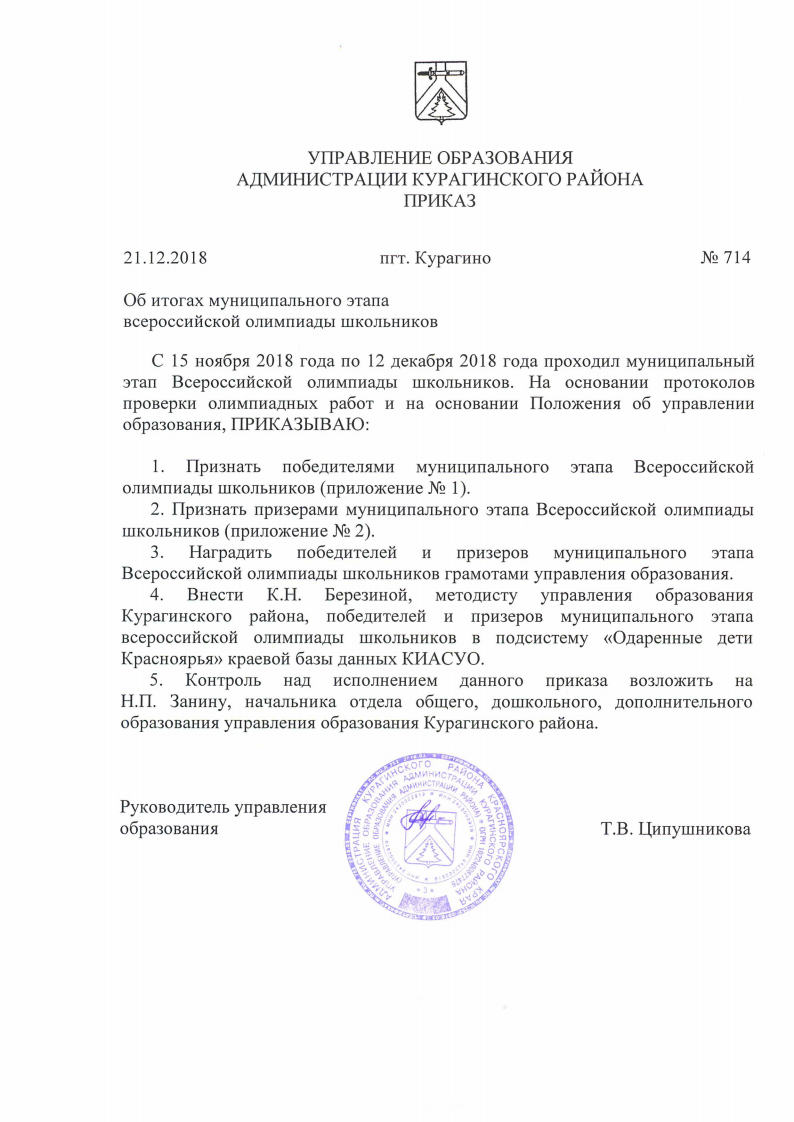 Приложение № 1 к приказу управления образования Курагинского района   от 21.12.2018 № 714Победители муниципального этапа Всероссийской олимпиады школьниковПриложение № 2 к приказу управления образования Курагинского района от 21.12.2018 № 714Призёры муниципального этапа Всероссийской олимпиады школьниковПризёры муниципального этапа Всероссийской олимпиады школьников№ п/пФ.И. ученикаШколаКлассПредмет Кол-во балловФ.И.О. учителя1Варзегова Е.А.Курагинская СОШ № 18Экономика19Полежаева Т.М.2Матвеев Т.Д.Курагинская СОШ № 19Экономика25Герасимова А.В.3Бабин М.В.Курагинская СОШ № 110Экономика34Герасимова А.В.4Шмидт Я.Я.Курагинская СОШ № 311Экономика32Лис О.А.5Кудрин И.П.Курагинская СОШ № 37Немецкий язык37Купцова Е.А.6Мишко Н.А.Кордовская СОШ № 1410Немецкий язык69Рожкова Л.В.7Романов Р.Э.Краснокаменская СОШ № 410География 49Локтева Н.П.8Ивуленок А.В.Кордовская СОШ № 1411География51,5Станковская О.А.9Черепанова В.П.Ирбинская СОШ № 67Литература 61Мосман Н.В.10Махина Е.М.Курагинская СОШ № 18Литература75Харченко Л.А.11Сигнаевская К.Д.Кошурниковская СОШ № 89Литература70Фролова В.Д.12Старикова А.В.Курагинская СОШ № 310Литература67Усанова Т.М.13Супрыгина Н.М.Курагинская СОШ № 311Литература58Брух С.А.14Попова В.П.Курагинская СОШ № 37Математика11Фадеева А.С.15Петухова П.Н.Ирбинская СОШ № 68Математика4Юрченко Г.Н.16Пятецкий В.М.Курагинская СОШ № 19Математика13Осетник З.В.17Андреев Б.О.Имисская СОШ № 1310Математика15Казанцев Н.Н.18Куликов В.С.Курагинская СОШ № 37История42Лис Л.А.19Пятина Д.С.Курагинская СОШ № 39История38Дубова Т.В.20Худякова М.Д.Курагинская СОШ № 310История40Дубова Т.В.21Запольский Р.О.Курагинская СОШ № 111История29,5Полежаева Т.М.22Черепанова В.П.Ирбинская СОШ № 67Экология13Мартюшева И.В.23Иванова Д.П.Ирбинская СОШ № 68Экология12Кривоногова О.П.24Аристова А.А.Ирбинская СОШ № 69Экология18Кривоногова О.П.25Богатырева-Кондратьева Л.А.Курагинская СОШ № 110Экология19Горн В.А.26Коренькова К.Н.Алексеевская СОШ № 911Экология26Пугачева Е.В.27Черепанова В.П.Ирбинская СОШ № 67Обществознание26Киреева О.В.28Варзегова Е. А.Курагинская СОШ № 18Обществознание43Полежаева Т.М.29Лапшина А.В.Курагинская СОШ № 19Обществознание39,5Герасимова А.В.30Смирнова А.Е.Курагинская СОШ № 310Обществознание61Дубова Т.В.31Лихоузова А.О.Курагинская СОШ № 311Обществознание57Лис Л.А.32Андреев А.О.Имисская СОШ № 137Физика24Федоренко Ю.П.33Печинин Т.О.Черемшанская СОШ № 208Физика30Беляева Е.В.34Чистяков К.А.Курагинская СОШ № 39Физика13Боброва М.К.35Кончук А.Д.Курагинская СОШ № 110Физика32Дремлюгов А.М.36Дремлюгов М.М.Курагинская СОШ № 111Физика13Дремлюгов А.М.37Шмидт М.Я.Курагинская СОШ № 37ОБЖ139Климкин И.А.38Мингалев Д.К.Курагинская СОШ № 37ОБЖ100Климкин И.А.39Ярлыков В.А.Курагинская СОШ № 38ОБЖ123Климкин И.А.40Тимошкова П.В.Краснокаменская СОШ № 48ОБЖ151Дьяченко А.С.41Пятина Д.С.Курагинская СОШ № 39ОБЖ125Климкин И.А.42Лобарев Д.Д.Курагинская СОШ № 39ОБЖ119Климкин И.А.43Жарнов А.А.Кочергинская СОШ № 1910ОБЖ154Мосягин Е.В.44Смирнова А.Е.Курагинская СОШ № 310ОБЖ153Климкин И.А.45Квитченко А.С.Курагинская СОШ № 111ОБЖ131Новиков С.Н.46Новикова Е.Е.Краснокаменская СОШ № 411ОБЖ161Дьяченко А.С.47Варзегова Е.А.Курагинская СОШ № 18Химия 98Вольхина Е.Ю.48Васев М.Г.Ирбинская СОШ № 69Химия29Кривоногова О.П.49Богатырева-Кондратьева Л.А.Курагинская СОШ № 110Химия34Вольхина Е.Ю.50Лихоузова Е.А.Курагинская СОШ № 111Химия19Вольхина Е.Ю.51Хасьянова К.Н.Курагинская СОШ № 17Русский язык55Вшивкова С.В.52Варзегова Е.А.Курагинская СОШ № 18Русский язык66Сальникова Н.А.53Владыко П.А.Курагинская СОШ № 19Русский язык49Вохмина Ю.С.54Смолякова М.И.Кошурниковская СОШ № 810Русский язык54Ярусова Л.Н.55Потылицына Д.С.Ирбинская СОШ № 611Русский язык60Лукъянчева Т.В.56Пятина Д.С.Курагинская СОШ № 39Право45Дубова Т.В.57Ровных К.И.Ирбинская СОШ № 610Право33Киреева О.В.58Кондратьева С.В.Курагинская СОШ № 311Право37Лис Л.А.59Бызов С.Д.Ирбинская СОШ № 67Физическая культура61,7Табаков Ю.Н.60Шмидт М.Я.Курагинская СОШ № 37Физическая культура55,5Борисов А.В.61Щербакова С.С.Ирбинская СОШ № 68Физическая культура61Табаков Ю.Н.62Медведкин Н.К.Ирбинская СОШ № 68Физическая культура71,2Табаков Ю.Н.63Пятина Д.С.Курагинская СОШ № 39Физическая культура54,6Борисов А.В.64Павлюков В.А.Ирбинская СОШ № 69Физическая культура57,2Петаева Е.А.65Рябков Д.В.Ирбинская СОШ № 610Физическая культура62,2Петаева  Е.А.66Журавлева Н.А.Рощинская СОШ № 1710Физическая культура55,2Вяткин А.Н.67Соболева В.А.Курагинская СОШ № 311Физическая культура54,3Батин А.А.68Рябинин Е.Р.Шалоболинская СОШ № 1811Физическая культура51Аплошкин И.М.69Дубровская Д.Е.Курагинская СОШ № 17Английский язык45Давлеева Н.Ю.70Варзегова Е.А.Курагинская СОШ № 18Английский язык58Давлеева Н.Ю.71Матвеев Т.Д.Курагинская СОШ № 19Английский язык68Новичкова Л.Н.72Старикова А.В.Курагинская СОШ № 310Английский язык66Лянгузова Л.Ф.73Аверьянов И.В.Курагинская СОШ № 311Английский язык56Лянгузова Л.Ф.74Федотова А.Ю.Шалоболинская СОШ № 187Биология57,3Роженцова Л.П.75Варзегова Е.А.Курагинская СОШ № 18Биология46,4Мухачева В.Н.76Илющенко М.П.Курагинская СОШ № 18Биология46,4Мухачева В.Н.77Пригожев А.А.Березовская СОШ № 109Биология45,4Полозова О.В.78Коцик И.С.Курагинская СОШ № 310Биология44,7Катенина Н.А.79Зотова М.Д.Курагинская СОШ № 311Биология38,3Катенина Н.А.80Лихоузова Е.А.Курагинская СОШ № 111Биология38,3Мухачева В.Н.81Наприенко Д.А.Ирбинская СОШ № 611Биология38,3Мартюшева И.В.82Данилина А.С.Курагинская СОШ № 17Технология102,1Киркина В.В.83Дивеев В.В.Ирбинская СОШ № 68Технология97Канзеров Ю.П.84Бережнева В.В.Курагинская СОШ № 38Технология87,1Покатилова Л.М.85Гритчин А.А.Кордовская СОШ № 1411Технология87Фоменко А.А.86Гурина К.А.Курагинская СОШ № 310Технология88,8Покатилова Л.М.87Рябцев Д.С.Кордовская СОШ № 148Информатика6Власов А.Е.88Мишко Н.А.Кордовская СОШ № 1410Информатика6Власов А.Е.№ п/пФ.И.О. ученикаШколаКлассПредмет Кол-во балловФ.И.О. учителя1Никулкина А.А.Курагинская СОШ № 38Экономика16Лис О.А.2Пятина Д.С.Курагинская СОШ № 39Экономика21Дубова Т.В.3Романов А.А.Курагинская СОШ № 110Экономика22Полежаева Т.М.4Гербель Е.В.Курагинская СОШ № 111Экономика31Полежаева Т.М.5Каминский А.Р.Курагинская СОШ № 77Немецкий язык32Могильников Е.В.6Мамонтова К.М.Брагинская СОШ № 118Немецкий язык34Гапоненко Л.Я.7Богатырева-Кондратьева Л.А.Курагинская СОШ № 110Немецкий язык33Купцова Е.А.8Капашина И.И.Кордовская СОШ № 1411Немецкий язык42Рожкова Л.В.9Куликов В.С.Курагинская СОШ № 37География43Лис О.А.10Степанов В.В.Курагинская СОШ № 38География44Лис О.А.11Селивашко В.А.Имисская СОШ № 139География35,5Федоренко О.М.12Андреев Б.О.Имисская СОШ № 1310География41,5Федоренко О.М.13Лихоузова Е.А.Курагинская СОШ № 111География39,5Гонин В.А.14Романченко С.Е.Курагинская СОШ № 17Литература 44Вшивкова С.В.15Кашина П.Е.Ирбинская СОШ № 68Литература71Лукъянчева Т.В.16Яковлева С.С.Курагинская СОШ № 19Литература62Кильдеватова Н.В.17Петрушенко К.П.Черемшанская СОШ № 2010Литература61Догаева Н.В.18Потылицына Д.С.Ирбинская СОШ № 611Литература49Лукъянчева Т.В.19Попова К.П.Курагинская СОШ № 37Математика 10Фадеева А.С.20Беккер М.А.Кошурниковская СОШ № 87Математика10Зинорук И.Н.21Ласкина В.А.Березовская СОШ № 108Математика3Куприенко М.В.22Какошкин И.В.Курагинская СОШ № 39Математика9Юдина О.И.23Мишко Н.А.Кордовская СОШ № 1410Математика9Чернова Л.А.24Петкова А.П.Черемшанская СОШ № 2010Математика9Шуманский С.В.25Дроздов В.С.Курагинская СОШ № 311Математика4Юдина О.И.26Василенко А.Р.Ирбинская СОШ № 67История25Киреева О.В.27Вяткин О.Н.Курагинская СОШ № 79История26Могильников Е.В.28Резвых Ю.М.Ирбинская СОШ № 610История37,5Киреева О.В.29Кондратьева С.В.Курагинская СОШ № 311История25,5Лис Л.А.30Волкова В.С.Рощинская СОШ № 1711История25,5Ибрагимова Р.Ф.31Хасьянова К.Н.Курагинская СОШ № 17Экология 12Горн В.А.32Егоров А.А.Курагинская СОШ № 18Экология11Мухачева В.Н.33Бызова С.А.Курагинская СОШ № 19Экология16Мухачева В.Н.34Чапаева С.В.Курагинская СОШ № 110Экология16Горн В.А.35Наприенко Д.А.Ирбинская СОШ № 611Экология21Мартюшева И.В.36Хасьянова К.Н.Курагинская СОШ № 17Обществознание19Подосельникова В.И.37Зинкина Т.В.Кордовская СОШ № 148Обществознание40Лушникова Л.А.38Вяткин О.Н.Курагинская СОШ № 79Обществознание35,5Могильников Е.В.39Мамаева В.Г.Курагинская СОШ № 110Обществознание45Герасимова А.В.40Дудина А.В.Ирбинская СОШ № 611Обществознание38,5Макаренко И.А.41Куликов В.С.Курагинская СОШ № 37Физика20Боброва М.К.42Рябцев Д.С.Кордовская СОШ № 148Физика26Пушкарева В.В.43Горн М.Ю.Курагинская СОШ № 19Физика7Дремлюгов А.М.44Мишко Н.А.Кордовская СОШ № 1410Физика17Пушкарева В.В.45Зарипов Е.А.Черемшанская СОШ № 2011Физика12Беляева Е.В.46Шишова О.В.Курагинская СОШ № 37ОБЖ113Климкин И.А.47Немков В.С.Курагинская СОШ № 38ОБЖ111Климкин И.А.48Журавлева Э.А.Рощинская СОШ № 178ОБЖ88Кригер А.В.49Яковлева С.С.Курагинская СОШ № 19ОБЖ115Новиков С.Н.50Абросимов С.О.Ирбинская СОШ № 69ОБЖ85Чернаков А.В.51Кузьмин А.Л.Краснокаменская СОШ № 410ОБЖ147Дьяченко А.С.52Ровных К.И.Ирбинская СОШ № 610ОБЖ148Чернаков А.В.53Никитин Д.И.Курагинская СОШ № 311ОБЖ124Климкин И.А.54Дьяконова У.В.Ирбинская СОШ № 611ОБЖ153Чернаков А.В.55Киселев К.А.Курагинская СОШ № 18Химия64Вольхина Е.Ю.56Пятецкий В.М.Курагинская СОШ № 19Химия28Вольхина Е.Ю.57Стоянов В.Д.Ирбинская СОШ № 610Химия33Кривоногова О.П.58Стойчикова Н.Д.Ирбинская СОШ № 611Химия9Кривоногова О.П.59Куликов В.С.Курагинская СОШ № 37Русский язык51,5Терещенкова Г.А.60Леконцева А.А.Курагинская СОШ № 18Русский язык65Сальникова Н.А.61Амосова В.И.Краснокаменская СОШ № 49Русский язык44Тевс Е.Г.62Орлова Д.С.Краснокаменская СОШ № 410Русский язык49Скобелева Н.Н.63Иваниц Д.В.Курагинская СОШ № 111Русский язык50Харченко Л.А.64Рябков Р.А.Курагинская СОШ № 39Право 43,5Дубова Т.В.65Резвых Ю.М.Ирбинская СОШ № 610Право28Киреева О.В.66Старикова А.В.Курагинская СОШ № 310Право28Дубова Т.В.67Анашкина Э.Д.Курагинская СОШ № 311Право35Лис Л.А.68Запольский Р.О.Курагинская СОШ № 111Право35Полежаева Т.М.69Вознесенский Д.А.Ирбинская СОШ № 67Физическая Культура60,7Табаков Ю.Н.70Кузнецова А.А.Курагинская СОШ № 77Физическая Культура49,2Запольская71Фурсова М.Д.Ирбинская СОШ № 68Физическая Культура56,8Табаков Ю.Н.72Богатырев Н.Ю.Курагинская СОШ № 38Физическая Культура55,2Батин А.А.73Бордюгова Е.С.Курагинская СОШ № 19Физическая Культура54,5Леонович А.С.74Иванченко Е.Д.Ирбинская СОШ № 69Физическая Культура48,9Петаева Е.А.75Свеженцев А.С.Кочергинская СОШ № 1910Физическая Культура49,7Мосягин Е.В.76Бондаренко П.Е.Курагинская СОШ № 110Физическая Культура50,2Пахомова .А.77Волкова В.С.Рощинская СОШ № 1711Физическая Культура53,3Вяткин А.Н.78Савин П.В.Ирбинская СОШ № 611Физическая Культура49,5Петаева Е.А.79Фильченко В.И.Курагинская СОШ № 17Английский язык31Давлеева Н.Ю.80Махина Е.М.Курагинская СОШ № 18Английский язык46Попова С.Ю.81Владыко П.А.Курагинская СОШ № 19Английский язык56Бахлова Л.Л.82Бахлова М.Н.Курагинская СОШ № 110Английский язык58Митяева Е.В.83Тарасенко М.М.Курагинская СОШ № 111Английский язык55Митяева Е.В.84Хасьянова К.Н.Курагинская СОШ № 17Биология53,7Горн В.А.85Федосина И.А.Курагинская СОШ № 38Биология41,3Катенина Н.А.86Горн М.Ю.Курагинская СОШ № 19Биология42,6Мухачева В.Н.87Рашидова С.Т.Курагинская СОШ № 110Биология43,7Горн В.А.88Жлудова Н.А.Кордовская СОШ № 1411Биология37,8Худык И.В.89Люкина Е.А.Курагинская СОШ № 37Технология86Ковалева Т.В.90Дронов С.А.Ирбинская СОШ № 68Технология94Казеров Ю.П.91Несяева Е.В.Курагинская СОШ № 19Технология86,6Киркина В.В.92Ровенский Е.В.Ирбинская СОШ № 610Технология82Канзеров Ю.П.93Худякова М.Д.Курагинская СОШ № 310Технология84,1Покатилова Л.М.94Шищенко В.А.Кордовская СОШ № 147Информатика3Власов А.Е.№ п/пФ.И. ученикаШколаКлассПредмет Кол-во балловФ.И.О. учителя1Щербакова С.С.Ирбинская СОШ № 68Экономика13Макаренко И.А.2Несяева В.А.Кордовская СОШ № 149Экономика19Лушникова Л.А.3Стоянов В.Д.Ирбинская СОШ № 610Экономика21Киреева О.В.4Никитин Д.И.Курагинская СОШ № 311Экономика22Лис О.А.5Савельев В.П.Курагинская СОШ № 17Немецкий язык31Купцова Е.А.6Семин Д.С.Курагинская СОШ № 38Немецкий язык32Купцова Е.А.7Гайдашева Д.И.Брагинская СОШ № 119Немецкий язык29Гапоненко Л.Я.8Каминская С.Р.Курагинская СОШ № 710Немецкий язык32Могильников Е.В.9Шлюндт А.В.Брагинская СОШ № 1111Немецкий язык36Гапоненко Л.Я.10Черепанова В.П.Ирбинская СОШ № 67География 38,5Карих Л.Н.11Наприенко М.Д.Курагинская СОШ № 18География41Чернышкова Н.В.12Кривошеин Д.С.Курагинская СОШ № 39География28,5Лис О.А.13Жарнов А.А.Кочергинская СОШ № 1910География38,5Злотникова М.В.14Байбородов В.Е.Кошурниковская СОШ № 811География36Зузенкова Н.В.15Бричеева А.С.Ирбинская СОШ № 67Литература37Мосман Н.В.16Леконцева А.А.Курагинская СОШ № 18Литература59Сальникова Н.А.17Веренич Л.А.Курагинская СОШ № 39Литература57Усанова Т.М.18Бахлова М.Н.Курагинская СОШ № 110Литература58Вшивкова С.В.19Мирошникова Т.А.Курагинская СОШ № 111Литература48Харченко Л.А.20Кораблин В.А.Ирбинская СОШ № 67Математика 9Юрченко Г.Н.21Швагин Е.Д.Детловская СОШ № 128Математика2Рыкова С.Н.22Аева Е.А.Имисская СОШ № 139Математика7Казанцев Н.Н.23Стоянов В.Д.Ирбинская СОШ № 610Математика7Федосова Е.В.24Кончук А.Д.Курагинская СОШ № 110Математика7Лапшова Е.С.25Голомарев А.А.Имисская СОШ № 1311Математика3Юрковец Т.В.26Матузова Е.И.Кошурниковская СОШ № 87История24Новоселова Н.А.27Черепанова В.П.Ирбинская СОШ № 67История24Киреева О.В.28Кривошеин Д.С.Курагинская СОШ № 39История24Дубова Т.В.29Смирнова А.Е.Курагинская СОШ № 310История33,5Дубова Т.В.30Данилина А.С.Курагинская СОШ № 17Экология11Горн В.А.31Вагнер О.В.Курагинская СОШ № 38Экология10Катенина Н.А.32Наприенко В.А.Ирбинская СОШ № 69Экология15Кривоногова О.П.33Бабин М.В.Курагинская СОШ № 110Экология14Горн В.А34Штыбен В.В.Курагинская СОШ № 111Экология19Мухачева В.Н.35Костоглодова В.В.Курагинская СОШ № 37Обществознание16Лис Л.А.36Медведкин Н.К.Ирбинская СОШ № 68Обществознание32Макаренко И.А.37Наприенко М.Д.Курагинская СОШ № 18Обществознание32Полежаева Т.М.38Пятина Д.С.Курагинская СОШ № 39Обществознание35Дубова Т.В.39Кривошеин Д.С.Курагинская СОШ № 39Обществознание35Дубова Т.В.40Порядин Д.О.Курагинская СОШ № 310Обществознание43,5Дубова Т.В.41Наприенко Д.А.Ирбинская СОШ № 611Обществознание38Макаренко И.А.42Спиридонов Р.П.Курагинская СОШ № 37Физика16Боброва М.К.43Родионова Л.А.Краснокаменская СОШ № 48Физика17Вахрамеева Н.А.44Владыко П.А.Курагинская СОШ № 19Физика5Дремлюгов А.М.45Стоянов В.Д.Ирбинская СОШ № 610Физика13Василенко Н.Н.46Никитин Д.И.Курагинская СОШ № 311Физика12Боброва М.К.47Кочуева Е.Н.Кочергинская СОШ № 197ОБЖ81Мосягин Е.В.48Басаргин Ф.А.Рощинская СОШ № 178ОБЖ96Климкин И.А.49Киршина М.И.Курагинская СОШ № 18ОБЖ86Новиков С.Н.50Дибина С.В.Ирбинская СОШ № 69ОБЖ112Чернаков А.В.51Шишкин Д.И.Кочергинская СОШ № 199ОБЖ78Мосягин Е.В.52Смирнов С.С.Краснокаменская СОШ № 410ОБЖ137Дьяченко А.С.53Бажитова С.А.Курагинская СОШ № 310ОБЖ141Климкин И.А.54Климкин А.Е.Ирбинская СОШ № 611ОБЖ119Чернаков А.В.55Сницерева Н.И.Ирбинская СОШ № 611ОБЖ139Чернаков А.В.56Дронов С.А.Ирбинская СОШ № 68Химия58,5Кривоногова О.П.57Иванов И.К.Ирбинская СОШ № 69Химия24Кривоногова О.П.58Коротеев С.А.Курагинская СОШ № 110Химия29Вольхина Е.Ю.59Беннер А.Д.Ирбинская СОШ № 611Химия2Кривоногова О.П.60Черепанова В.П.Ирбинская СОШ № 67Русский язык48Мосман Н.В.61Кашина П.Е.Ирбинская СОШ № 68Русский язык64,5Лукъянчева Т.В.62Аристова А.А.Ирбинская СОШ № 69Русский язык43,5Мосман Н.В.63Сафиулина А.С.Кошурниковская СОШ № 810Русский язык47Ярусова Л.Н.64Соколова Д.А.Черемшанская СОШ № 2010Русский язык47ДогаеваН.В.65Куванова С.В.Черемшанская СОШ № 2011Русский язык47ДогаеваН.В.66Бордюгова Е.С.Курагинская СОШ № 19Право42Герасимова А.В.67Худякова М.Д.Курагинская СОШ № 310Право23Дубова Т.В.68Наприенко Д.А.Ирбинская СОШ № 611Право34Макаренко И.А.69Суховой Д.В.Ирбинская СОШ № 67Физическая культура49,6Табаков Ю.Н.70Левошкина А.В.Кочергинская СОШ № 197Физическая культура47Мосягин Е.В.71Богатырева В.А.Курагинская СОШ № 18Физическая культура51,8Новиков С.Н.72Мосягин М.Е.Кочергинская СОШ № 198Физическая культура54,1Мосягин Е.В.73Козликина О.И.Рощинская СОШ № 179Физическая культура53Вяткин А.Н. 74Пятецкий А.А.Курагинская СОШ № 79Физическая культура48Запольская Т.Л.75Рябинин А.Р.Шалоболинская СОШ № 1810Физическая культура49Аплошкин И.М.76Похильченко Е.А.Курагинская СОШ № 110Физическая культура49,9Пахомова Н.А.77Тарасенко М.М.Курагинская СОШ № 111Физическая культура50,2Новиков С.Н.78Запольский Р.О.Курагинская СОШ № 111Физическая культура49,3Новиков С.Н.79Гребенюк Д.А.Курагинская СОШ № 77Английский язык29Варыгина Е.А.80Суворова С.И.Курагинская СОШ № 18Английский язык40Попова С.Ю.81Чернова А.А.Ирбинская СОШ № 69Английский язык50Аникина Т.П.82Логинова Д.А.Курагинская СОШ № 110Английский язык53Митяева Е.В.83Потылицына Д.С.Ирбинская СОШ № 611Английский язык52Аникина Т.П.84Шмидт М.Я.Курагинская СОШ № 37Биология47,1Катенина Н.А.85Притуло Р.И.Курагинская СОШ № 18Биология41Мухачева В.Н.86Дибина С.В.Ирбинская СОШ № 69Биология42,2Кривоногова О.П.87Великих А.Е.Курагинская СОШ № 110Биология42,7Горн В.А.88Ларина А.С.Ирбинская СОШ № 611Биология36Мартюшева И.В.89Латышев А.А.Курагинская СОШ № 77Технология68Минаев В.Н.90Захаренко К.А.Курагинская СОШ № 37Технология82,3Ковалева Т.В.91Рагулина В.В.Курагинская СОШ № 38Технология86,1Покатилова Л.М.92Алексеев Д.Ю.Курагинская СОШ № 110Технология73Гонин В.А.93Цурупа Д.Е.Курагинская СОШ № 310Технология78,1Покатилова Л.М.94Алмазов М.В.Кордовская СОШ № 148Информатика3Власов А.Е.